Quels sont les multiples de 20 ?70		60		42		200		240		250		1 000Encadre les nombres restants par deux multiples de 20 qui se suivent.………………………………………………………………………………………………………………………………………………………………………………………………………………Calculo compte de 35 en 35 en partant de 0.S’il ne se trompe pas il va dire :a) le nombre 105 ?		b) le nombre 360 ?		c) le nombre 700 ?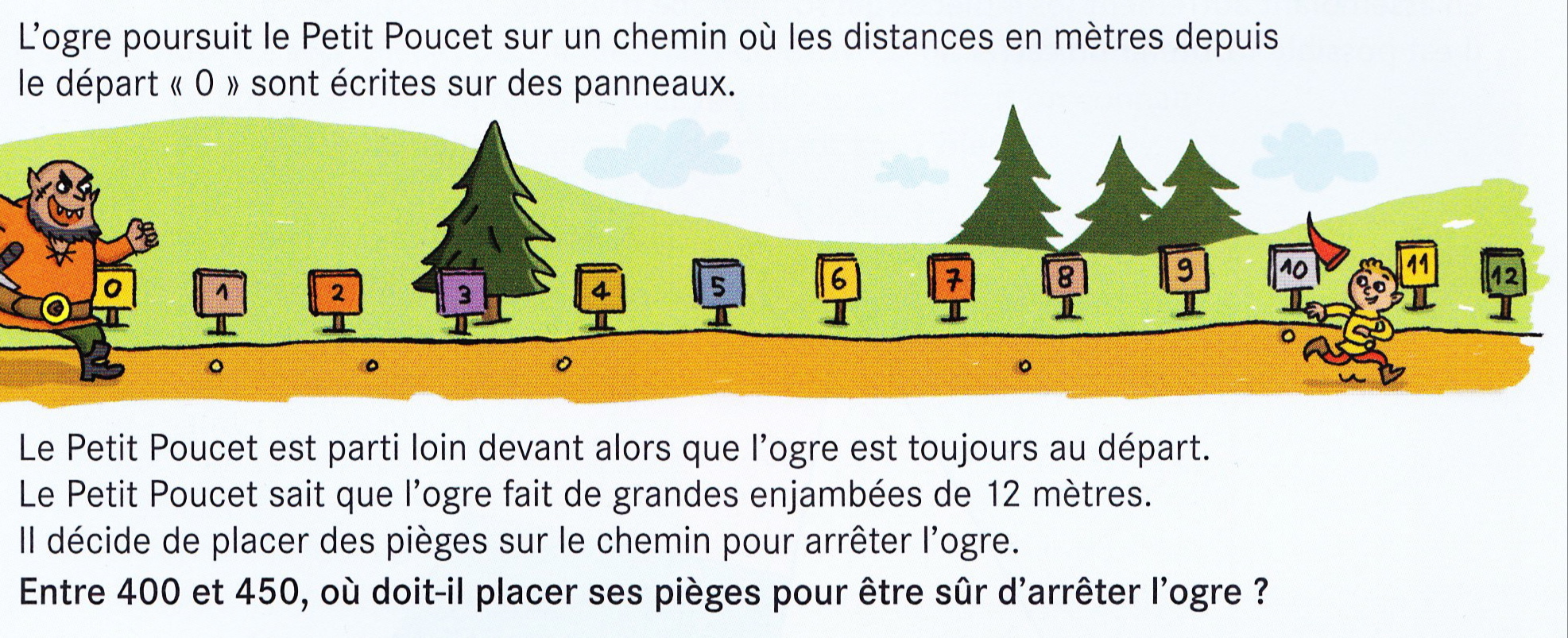 Il doit placer ses pièges aux repères  ………………………………………………………….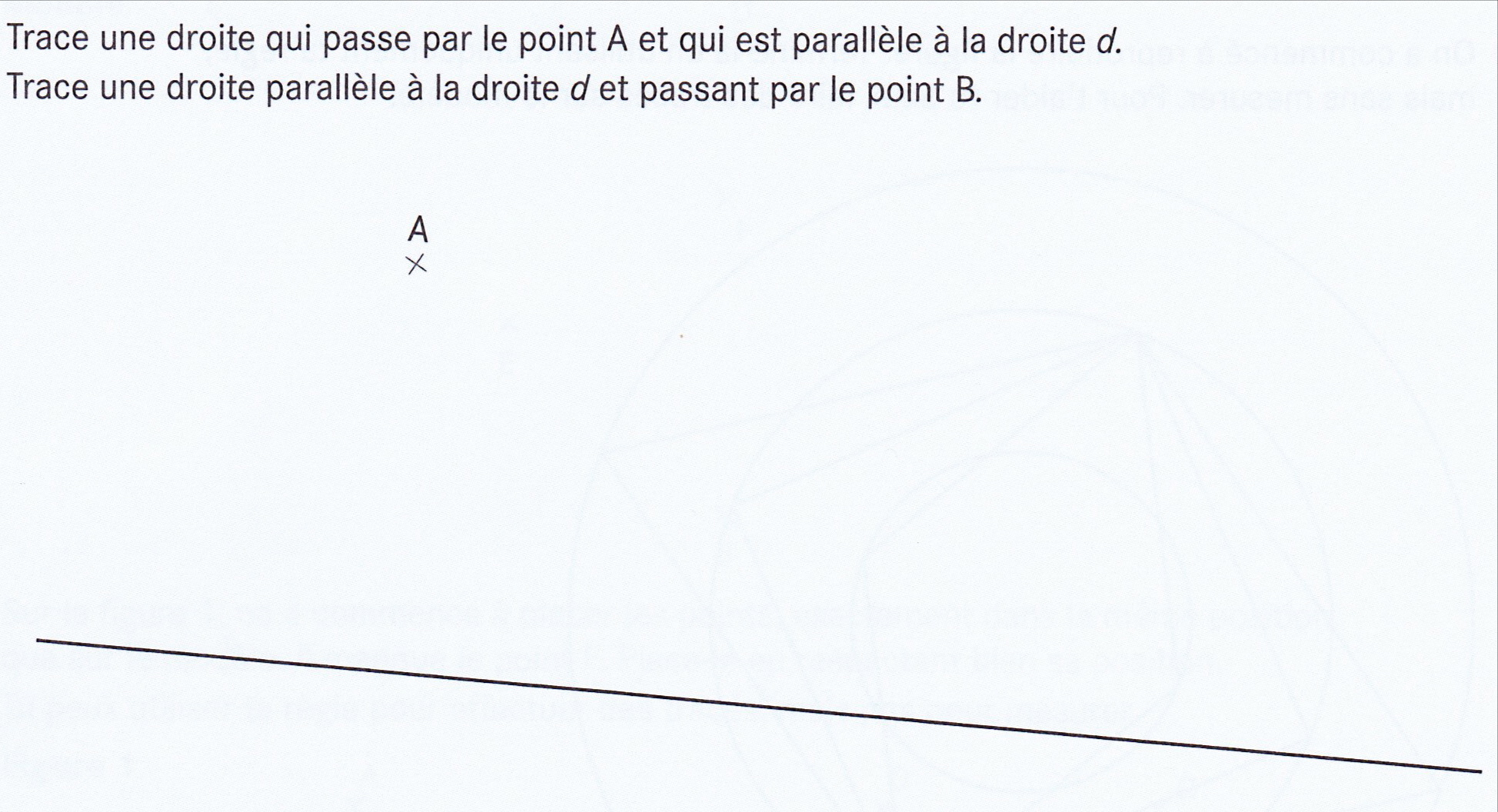 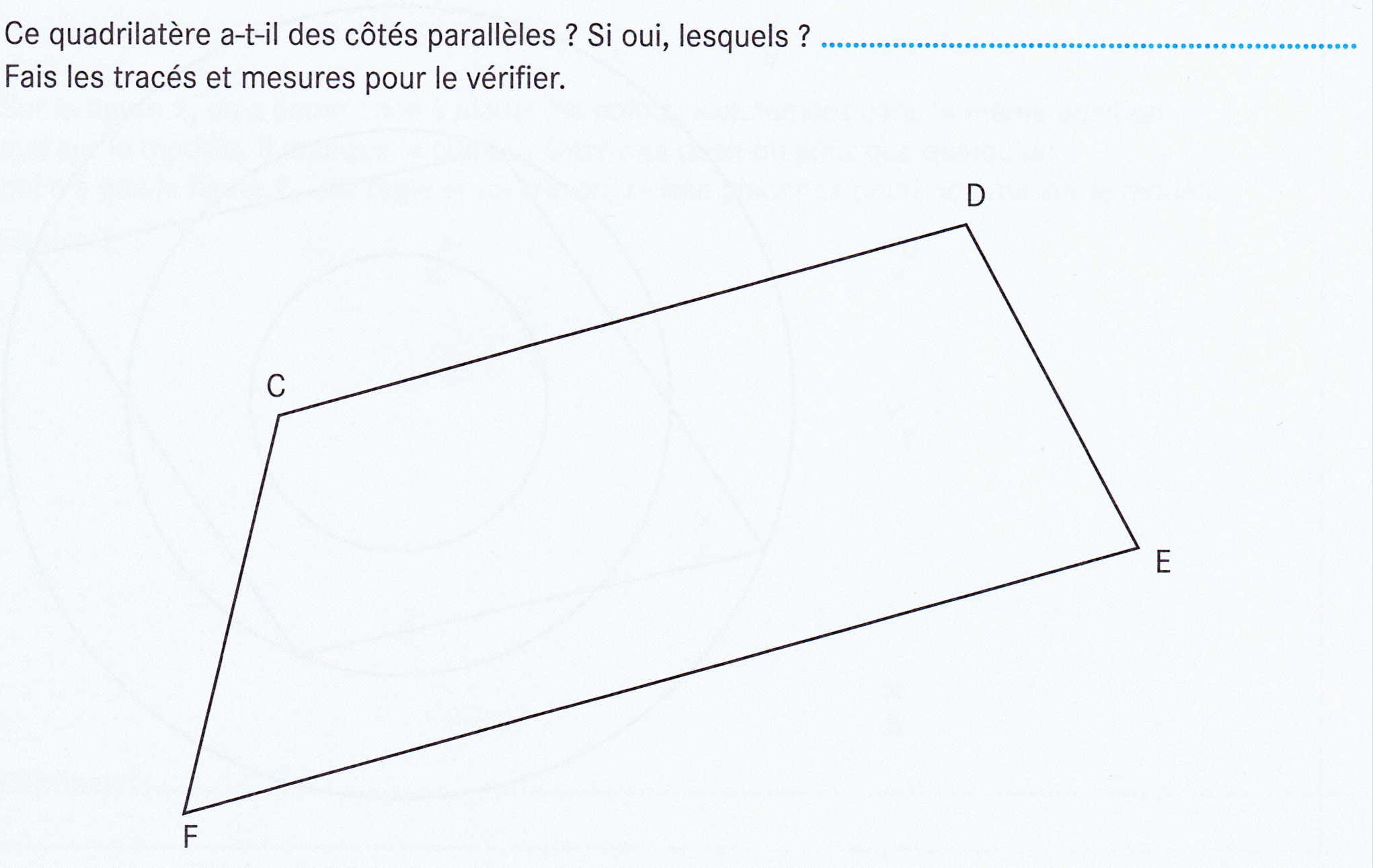 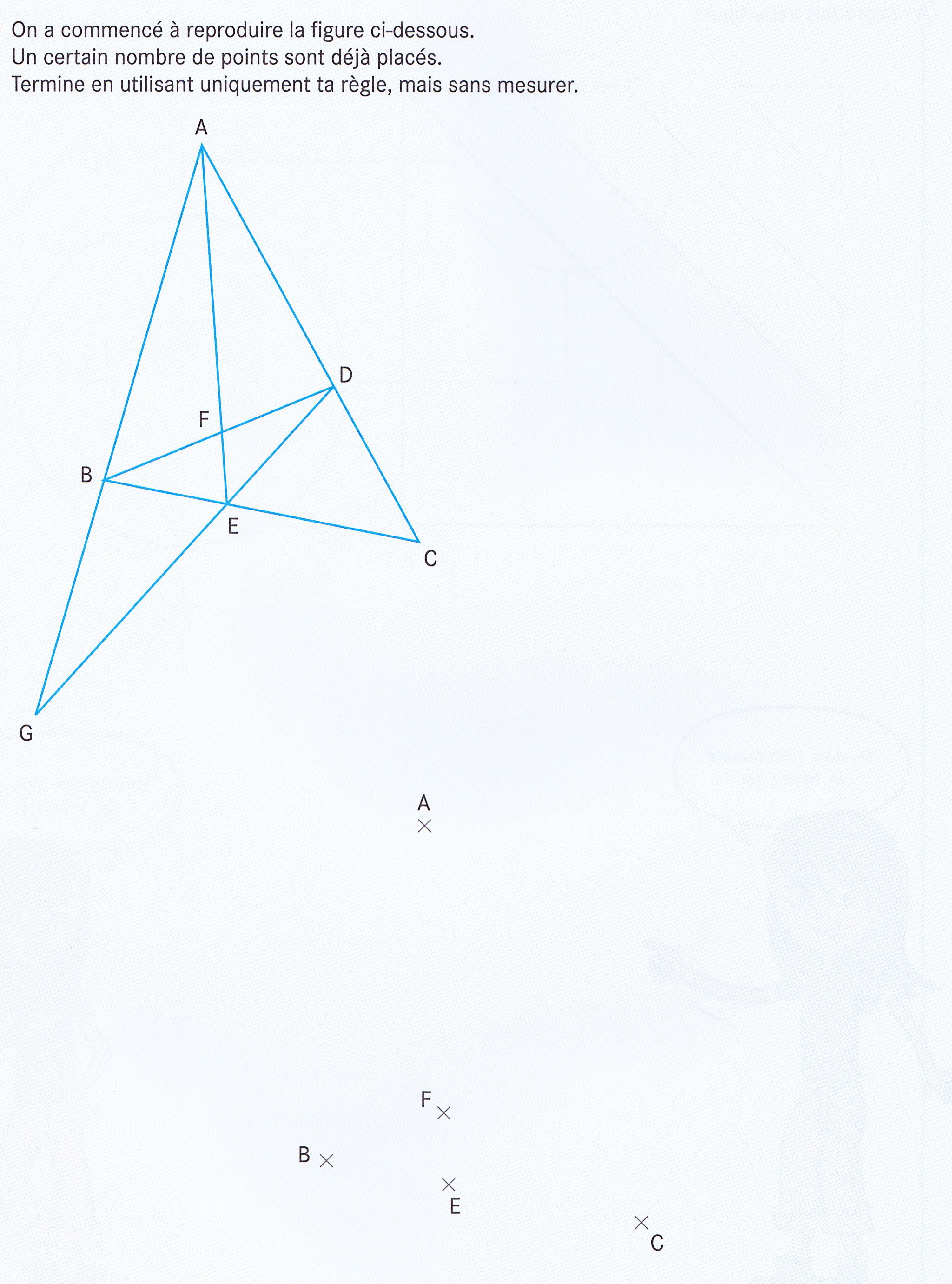  		aire de F : ………………….			aire de G : …………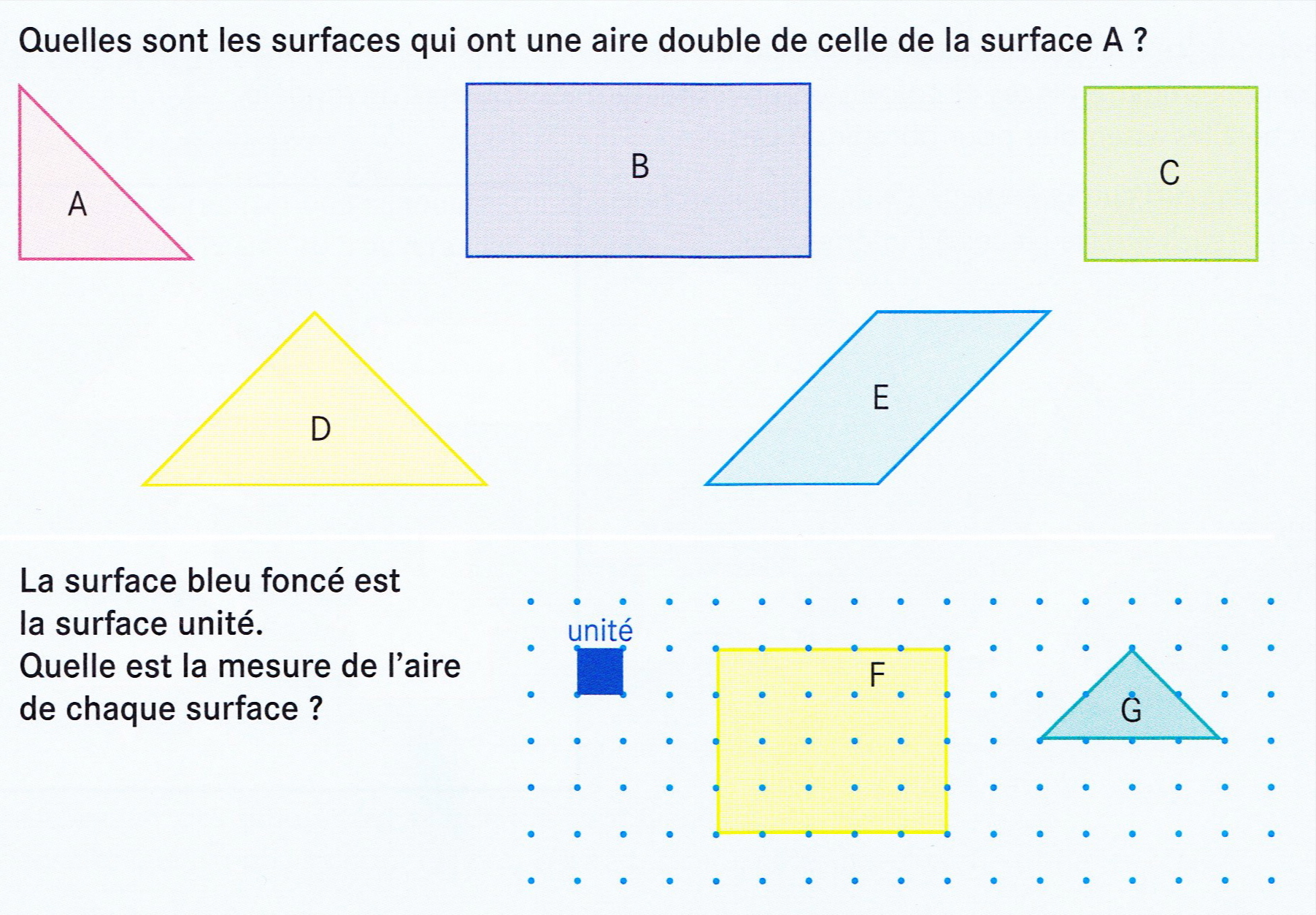 13. Reconnaître les multiples d’un nombre.2 & 33. Utiliser la division ou la notion de multiple.424. Tracer une droite passant par un point donné et parallèle à une autre droite.517. Contrôler avec les instruments que deux côtés d’un quadrilatère sont parallèles.620. Compléter la reproduction d'une figure en utilisant l’alignement.728. Reconnaître des surfaces dans un rapport d’aire donné avec une surface de référence.828. Mesurer des aires de surfaces dessinées sur un réseau quadrillé.